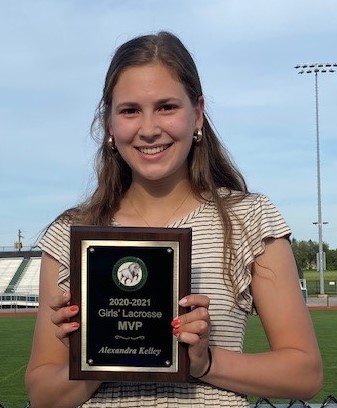 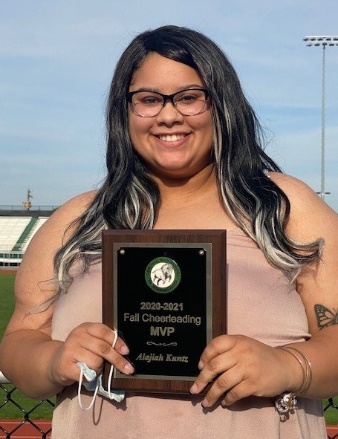 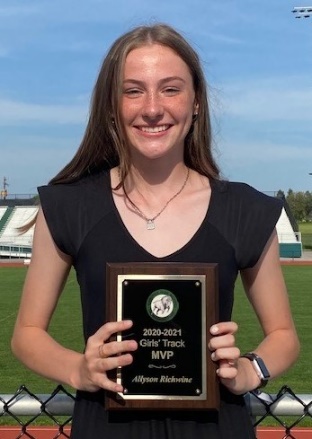 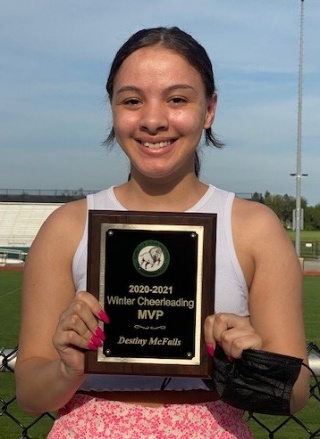                    Alexandra Kelley		    Alajiah Kuntz                          Allyson Richwine                     Destiny McFalls	  MVP Girls Lacrosse                          MVP Fall Cheer                 MVP Girls Track & Field              MVP Winter Cheer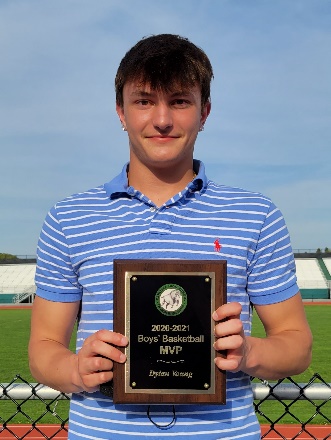 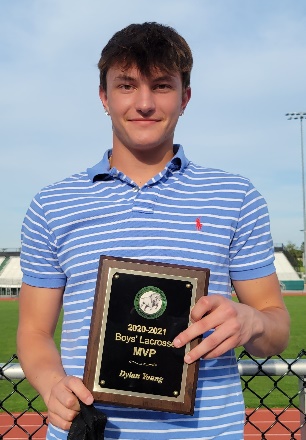 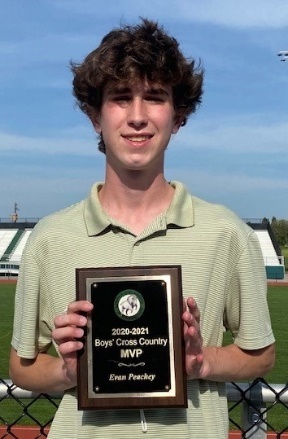 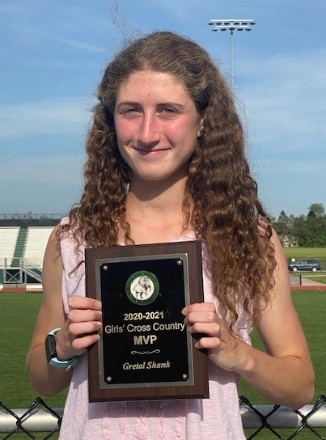                          Dylan Young	                 Dylan Young                          Evan Peachey                        Gretal Shank                  MVP Boys Basketball	           MVP Boys Lacrosse            MVP Boys Cross Country      MVP Girls Cross Country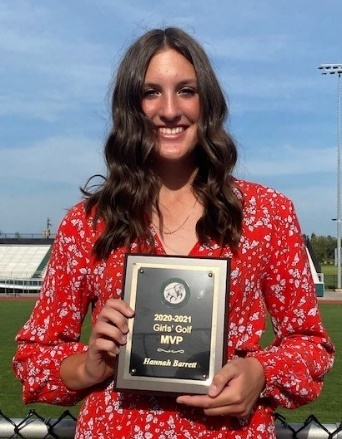 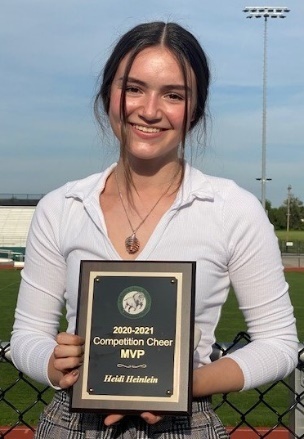 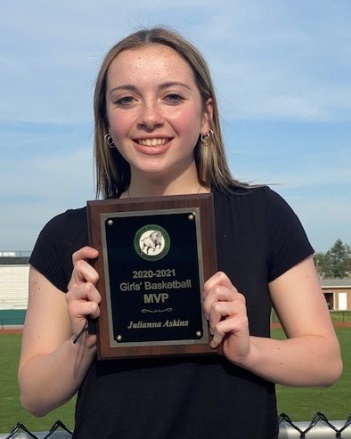 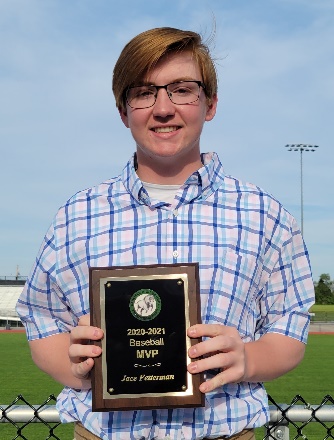                    Hannah Barrett                           Heidi Heinlein                           Julianna Askins                            Jace Fetterman            	     MVP Girls Golf                   MVP Competition Cheer              MVP Girls Basketball                         MVP Baseball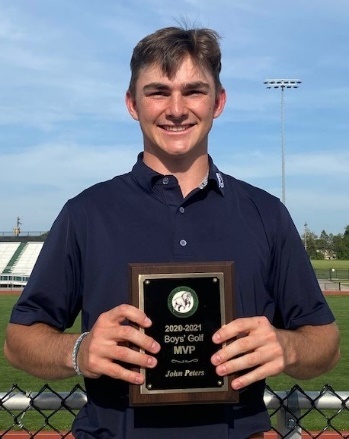 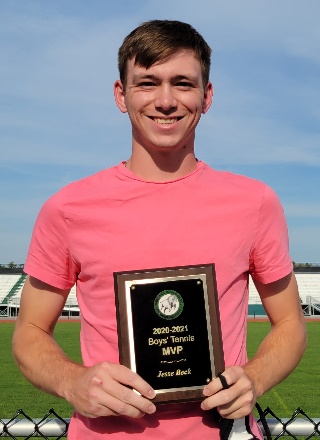 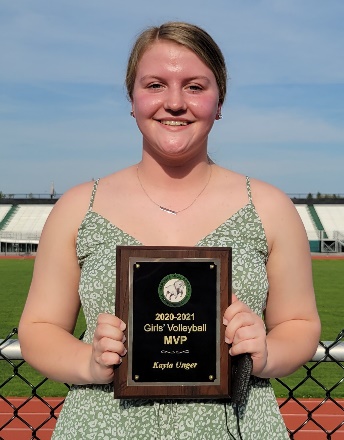 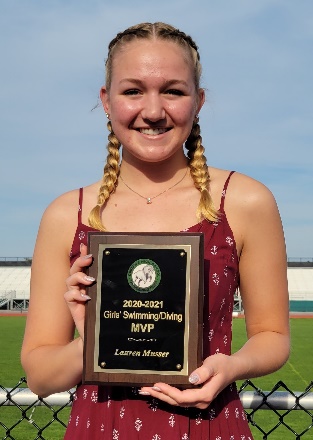                        John Peters                                Jesse Beck                                Kayla Unger                             Lauren Musser                    MVP Boys Golf                         MVP Boys Tennis                   MVP Girls Volleyball                   MVP Girls Swimming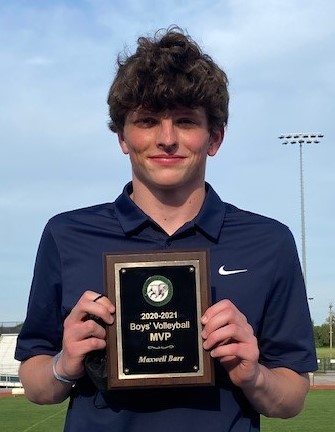 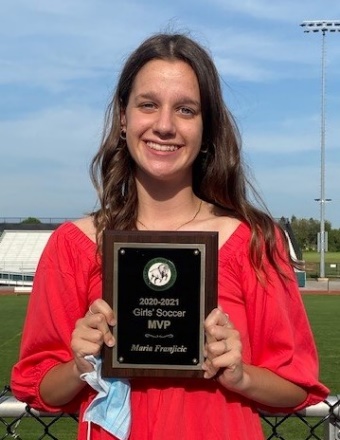 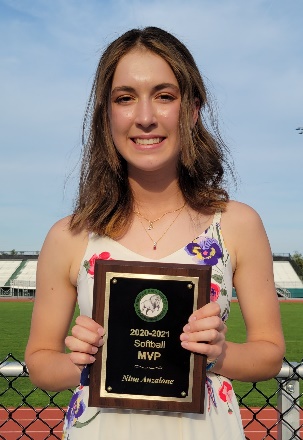 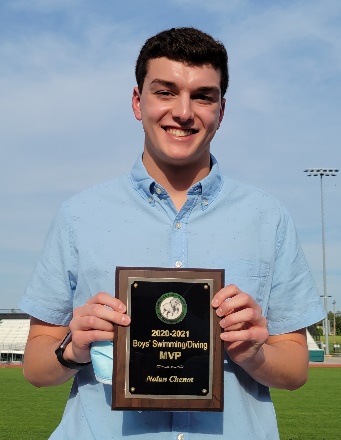                        Maxwell Barr                              Maria Franjicic                          Nina Anzalone		Nolan Chenot               MVP Boys Volleyball                      MVP Girls Soccer                          MVP Softball                     MVP Boys Swimming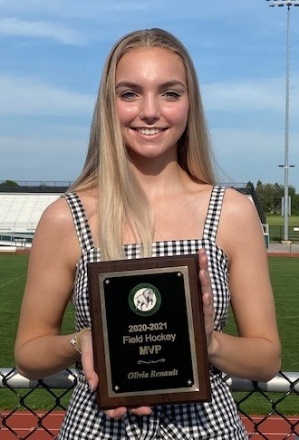 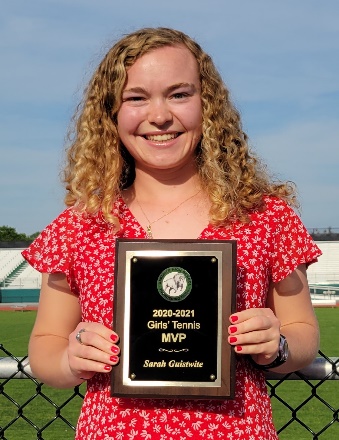 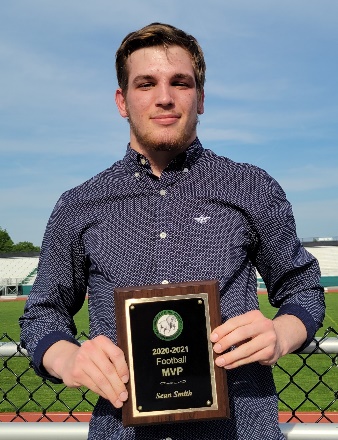 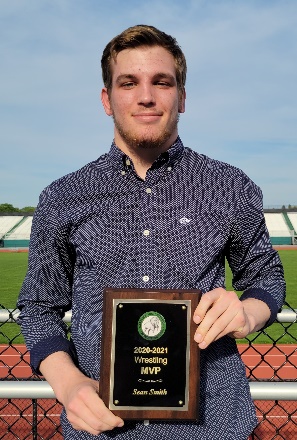                       Olivia Renault                        Sarah Guistwite                               Sean Smith                              Sean Smith                  MVP Field Hockey                   MVP Girls Tennis                            MVP Football                           MVP Wrestling       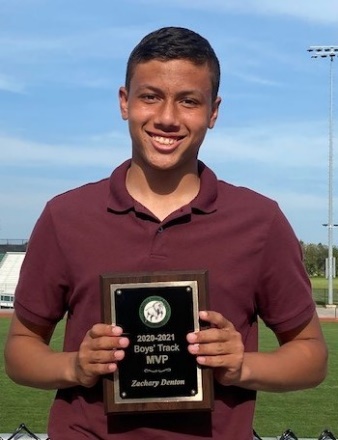 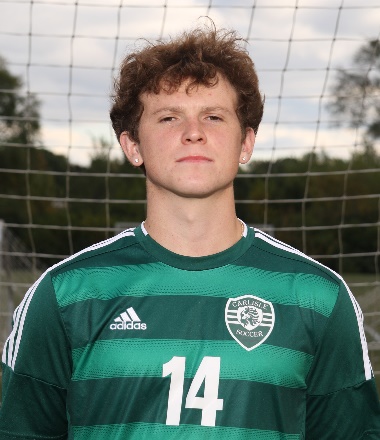 				          Zachary Denton		     Zachary Doupe				  MVP Boys Track & Field                   MVP Boys Soccer